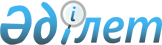 О внесении изменений в Решение Коллегии Евразийской экономической комиссии от 21 апреля 2015 г. № 30 и признании утратившими силу некоторых решений Коллегии Евразийской экономической комиссииРешение Коллегии Евразийской Экономической Комиссии от 30 августа 2016 года № 99
      Примечание РЦПИ!

      Решение вступило в силу 30.09.2016 - сайт Евразийского экономического союза.
      В соответствии со статьей 46 Договора о Евразийском экономическом союзе от 29 мая 2014 года и пунктами 4 и 37 Протокола о мерах нетарифного регулирования в отношении третьих стран (приложение № 7 к Договору о Евразийском экономическом союзе от 29 мая 2014 года) Коллегия Евразийской экономической комиссии решила:
      1. Внести в Решение Коллегии Евразийской экономической комиссии от 21 апреля 2015 г. № 30 "О мерах нетарифного регулирования" изменения согласно приложению № 1.
      2. Признать утратившими силу решения Коллегии Евразийской экономической комиссии по перечню согласно приложению № 2
      3. Настоящее Решение вступает в силу по истечении 30 календарных дней с даты его официального опубликования. ИЗМЕНЕНИЯ,
вносимые в Решение Коллегии Евразийской экономической комиссии
от 21 апреля 2015 г. № 30
      1. Пункт 3 дополнить абзацами следующего содержания:
      "Положением о ввозе на таможенную территорию Евразийского экономического союза и вывозе с таможенной территории Евразийского экономического союза озоноразрушающих веществ и продукции, содержащей озоноразрушающие вещества, согласно приложению № 20;
      Положением о ввозе на таможенную территорию Евразийского экономического союза лекарственных средств согласно приложению № 21.".
      2. В пункте 5 слова "приложению № 20" заменить словами "приложению № 22".
      3. Приложение № 1 к указанному Решению перед разделом 1.2 дополнить разделом 1.1 следующего содержания: 
      "1.1. Озоноразрушающие вещества и продукция, содержащая озоноразрушающие вещества, запрещенные к ввозу и вывозу*
      Список A
      Список C
      Список D ***
      Список E
      *За исключением ввоза на таможенную территорию Евразийского экономического союза и (или) вывоза с таможенной территории Евразийского экономического союза озоноразрушающих веществ и продукции, содержащей озоноразрушающие вещества, указанных в настоящем разделе, в случаях, установленных Положением о ввозе на таможенную территорию Евразийского экономического союза и вывозе с таможенной территории Евразийского экономического союза озоноразрушающих веществ и продукции, содержащей озоноразрушающие вещества (приложение № 20 к Решению Коллегии Евразийской экономической комиссии от 21 апреля 2015 г. № 30).".
      **Настоящая формула не относится к 1,1,2-трихлорэтану.
      *** За исключением продукции, содержащей озоноразрушающие вещества, контролируемой системой экспортного контроля государства – члена Евразийского экономического союза, являющегося государством отправления (государством назначения) указанных товаров.
      4. Приложение № 2 к указанному Решению:
      а) перед разделом 2.2 дополнить разделом 2.1 следующего содержания: 
      "2.1. Озоноразрушающие вещества
      Список C
      б) после раздела 2.13 дополнить разделом 2.14 следующего содержания:
       "2.14. Лекарственные средства
      5. Дополнить приложениями № 20 и № 21 следующего содержания: ПОЛОЖЕНИЕ
о ввозе на таможенную территорию Евразийского экономического союза и вывозе с таможенной территории Евразийского экономического союза озоноразрушающих веществ и продукции, содержащей озоноразрушающие вещества I. Общие положения
      1. Настоящее Положение определяет порядок ввоза на таможенную территорию Евразийского экономического союза (далее соответственно – ввоз, Союз) и вывоза с таможенной территории Союза (далее – вывоз):
      а) озоноразрушающих веществ и продукции, содержащей озоноразрушающие вещества, включенных в раздел 1.1 единого перечня товаров, к которым применяются меры нетарифного регулирования в торговле с третьими странами, предусмотренного Протоколом о мерах нетарифного регулирования в отношении третьих стран (приложение № 7 к Договору о Евразийском экономическом союзе от 29 мая 2014 года) (далее – единый перечень), в следующих случаях:
      осуществляются ввоз и (или) вывоз озоноразрушающих веществ, используемых исключительно в качестве сырья для производства химических веществ, не являющихся озоноразрушающими;
      осуществляются ввоз и (или) вывоз озоноразрушающих веществ в целях их применения в соответствии с Монреальским протоколом по веществам, разрушающим озоновый слой, от 16 сентября 1987 года (далее – Монреальский протокол); 
      осуществляются ввоз и (или) вывоз озоноразрушающих веществ, являющихся рециркулированными, восстановленными и (или) утилизированными; 
      осуществляются ввоз и (или) вывоз переносных огнетушителей, содержащих вещества, указанные в группе II списка A раздела 1.1 единого перечня; 
      осуществляется транзит озоноразрушающих веществ и продукции, содержащей озоноразрушающие вещества;
      б) озоноразрушающих веществ, указанных в разделе 2.1 единого перечня.
      2. Для целей настоящего Положения используемые понятия означают следующее: 
      "продукция, содержащая озоноразрушающие вещества" – продукция, указанная в списке D раздела 1.1 единого перечня и содержащая озоноразрушающие вещества, указанные в списках A, В, C и E раздела 1.1 и в разделе 2.1 единого перечня;
      "транзит" – перевозка озоноразрушающих веществ и продукции, содержащей озоноразрушающие вещества, от таможенного органа в месте прибытия на таможенную территорию Союза до таможенного органа в месте убытия с таможенной территории Союза. 
      Иные понятия, используемые в настоящем Положении, применяются в значениях, определенных Протоколом о мерах нетарифного регулирования в отношении третьих стран (приложение № 7 к Договору о Евразийском экономическом союзе от 29 мая 2014 года), международными договорами, входящими в право Союза, и Монреальским протоколом.
      3. Запрещается ввоз и (или) вывоз:
      а) озоноразрушающих веществ и продукции, содержащей озоноразрушающие вещества, физическими лицами в качестве товаров для личного пользования;
      б) озоноразрушающих веществ и продукции, содержащей озоноразрушающие вещества, указанных в разделе 1.1 единого перечня, за исключением случаев, предусмотренных подпунктом "а" пункта 1 настоящего Положения;
      в) озоноразрушающих веществ и продукции, содержащей озоноразрушающие вещества, указанных в разделе 1.1 единого перечня, и озоноразрушающих веществ, указанных в разделе 2.1 единого перечня, из государств, не являющихся участниками Монреальского протокола, и (или) в такие государства, за исключением государств, удовлетворяющих требованиям, установленным пунктом 8 статьи 4 Монреальского протокола.
      4. Ввоз и (или) вывоз озоноразрушающих веществ и продукции, содержащей озоноразрушающие вещества, осуществляются при наличии лицензии, оформленной в соответствии с Инструкцией об оформлении заявления на выдачу лицензии на экспорт и (или) импорт отдельных видов товаров и об оформлении такой лицензии, утвержденной Решением Коллегии Евразийской экономической комиссии от 6 ноября 2014 г. № 199 (далее – лицензия), или заключения (разрешительного документа), составленного по форме, утвержденной Решением Коллегии Евразийской экономической комиссии от 16 мая 2012 г. № 45 (далее – заключение (разрешительный документ)), за исключением случаев, предусмотренных пунктами 5 и 9 настоящего Положения.
      Лицензия или заключение (разрешительный документ) представляется таможенному органу государства – члена Союза (далее – государство-член) при прибытии озоноразрушающих веществ и продукции, содержащей озоноразрушающие вещества, на таможенную территорию Союза.
      5. Представление юридическими лицами и физическими лицами, зарегистрированными в качестве индивидуальных предпринимателей (далее – заявители), таможенному органу государства-члена лицензии или заключения (разрешительного документа) не требуется в следующих случаях:
      а) ввоз и (или) вывоз озоноразрушающих веществ, перемещаемых вместе с воздушным, морским (речным), автомобильным, железнодорожным транспортным средством с целью и в количестве, необходимых для обеспечения нормальной эксплуатации оборудования и технических устройств этого транспортного средства, в том числе для заправки, дозаправки холодильного оборудования, систем кондиционирования, средств пожаротушения и иного оборудования, и технических устройств, для эксплуатации которых в соответствии с техническими характеристиками необходимы озоноразрушающие вещества; 
      б) ввоз и (или) вывоз продукции, содержащей озоноразрушающие вещества и используемой в качестве припасов, в количестве, необходимом для обеспечения нормальной эксплуатации оборудования и технических устройств воздушного, морского (речного), железнодорожного транспортного средства; 
      в) ввоз и (или) вывоз продукции, содержащей озоноразрушающие вещества, перемещаемой автомобильным транспортным средством в количестве, необходимом для обеспечения нормальной эксплуатации оборудования и технических устройств этого транспортного средства. II. Помещение под таможенные процедуры
      6. Помещение озоноразрушающих веществ и продукции, содержащей озоноразрушающие вещества, под таможенные процедуры экспорта или выпуска для внутреннего потребления осуществляется при представлении таможенному органу государства-члена лицензии.
      7. Помещение озоноразрушающих веществ и продукции, содержащей озоноразрушающие вещества, под таможенные процедуры переработки на таможенной территории, переработки вне таможенной территории, переработки для внутреннего потребления, уничтожения, а также реимпорта и реэкспорта в целях завершения действия таможенных процедур переработки вне таможенной территории и переработки на таможенной территории соответственно осуществляется при представлении таможенному органу государства-члена заключения (разрешительного документа). 
      8. Помещение озоноразрушающих веществ и продукции, содержащей озоноразрушающие вещества, под таможенные процедуры таможенного склада, таможенного транзита для их перевозки от таможенного органа в месте прибытия на таможенную территорию Союза до внутреннего таможенного органа, а также для перевозки от внутреннего таможенного органа до таможенного органа в месте убытия с таможенной территории Союза осуществляется при наличии лицензии или заключения (разрешительного документа), представленных таможенному органу государства-члена для помещения озоноразрушающих веществ и продукции, содержащей озоноразрушающие вещества, под иные таможенные процедуры. 
      9. Помещение озоноразрушающих веществ и продукции, содержащей озоноразрушающие вещества, под таможенную процедуру таможенного транзита для их перевозки от таможенного органа в месте прибытия на таможенную территорию Союза до таможенного органа в месте убытия с таможенной территории Союза осуществляется без представления таможенному органу государства-члена лицензии или заключения (разрешительного документа).
      10. Помещение озоноразрушающих веществ и продукции, содержащей озоноразрушающие вещества, под таможенные процедуры временного ввоза (допуска), временного вывоза, беспошлинной торговли, отказа в пользу государства, свободной таможенной зоны, свободного склада, а также под таможенные процедуры реимпорта и реэкспорта, за исключением случаев, предусмотренных пунктом 7 настоящего Положения, не допускается.  III. Выдача лицензии
      11. Для оформления лицензии заявители представляют в уполномоченный орган государства-члена, на территории которого зарегистрирован заявитель, документы и сведения, указанные в подпунктах 1 – 5 пункта 10 Правил выдачи лицензий и разрешений на экспорт и (или) импорт товаров (приложение к приложению № 7 к Договору о Евразийском экономическом союзе от 29 мая 2014 года) (далее – Правила), а также в соответствии с подпунктом 6 пункта 10 Правил следующие документы и сведения:
      а) копия договора (контракта) об оказании посреднических услуг (в случае если в качестве заявителя выступает посредник); 
      б) копии документов, удостоверяющих соответствие ввозимой на таможенную территорию Союза продукции, содержащей озоноразрушающие вещества, обязательным требованиям, предусмотренным Положением о порядке ввоза на таможенную территорию Таможенного союза продукции (товаров), в отношении которой устанавливаются обязательные требования в рамках Таможенного союза, утвержденным Решением Коллегии Евразийской экономической комиссии от 25 декабря 2012 г. № 294, или письменное уведомление изготовителя (производителя) о том, что произведенные им озоноразрушающие вещества и (или) продукция, содержащая озоноразрушающие вещества, отвечают требованиям документов, в соответствии с которыми они произведены (в качестве письменного уведомления представляется копия сертификата качества, или паспорта безопасности (качества), или удостоверения о качестве, заверенная изготовителем (производителем));
      в) копия действующего полиса страхования грузов либо иного предусмотренного законодательством государства-члена документа, подтверждающего обеспечение заявителем, осуществляющим ввоз озоноразрушающих веществ и (или) продукции, содержащей озоноразрушающие вещества, гарантий в случае причинения ущерба здоровью человека и (или) окружающей среде; 
      г) в случае ввоза утилизированных и (или) рециркулированных озоноразрушающих веществ в целях восстановления: 
      копия договора (контракта) с организацией об осуществлении восстановления озоноразрушающих веществ (представляется в случае, если восстановление будет осуществляться не заявителем);
      копии документов, подтверждающих наличие у организации, которая планирует осуществить восстановление озоноразрушающих веществ, оборудования для восстановления в соответствии с требованиями, установленными решениями государств – участников Монреальского протокола;
      д) в случае ввоза утилизированных и (или) рециркулированных озоноразрушающих веществ в целях уничтожения: 
      копия договора (контракта) с организацией об осуществлении уничтожения озоноразрушающих веществ (представляется в случае, если уничтожение будет осуществляться не заявителем); 
      копии документов, подтверждающих наличие у организации, которая планирует осуществить уничтожение озоноразрушающих веществ, оборудования для уничтожения в соответствии с технологиями уничтожения озоноразрушающих веществ, одобренными решениями государств – участников Монреальского протокола; 
      е) в случае ввоза озоноразрушающих веществ для использования в качестве сырья – письмо заявителя, подтверждающее использование озоноразрушающих веществ исключительно в качестве сырья для производства химических веществ, не являющихся озоноразрушающими, либо копия договора (контракта) с организацией, которая будет использовать озоноразрушающие вещества исключительно в качестве сырья для производства химических веществ, не являющихся озоноразрушающими;
      ж) сведения, подтверждающие, что перемещение озоноразрушающих веществ осуществляется в таре многократного использования (в случае если законодательством государства-члена установлен запрет на ввоз и (или) вывоз озоноразрушающих веществ в таре однократного использования).
      12. Копии документов, представляемые заявителем, должны быть заверены в порядке, установленном пунктом 11 Правил.
      13. В случае если в соответствии с законодательством государства-члена решение о выдаче лицензии принимается уполномоченным органом по согласованию с другим органом государственной власти этого государства-члена (далее – согласующий орган), то такое согласование осуществляется в порядке, предусмотренном законодательством этого государства-члена.
      Заявителем, если это предусмотрено законодательством государства-члена, в согласующий орган представляются документы, указанные в пункте 11 настоящего Положения. При этом в уполномоченный орган документы, указанные в подпунктах "а" – "ж" пункта 11 настоящего Положения, не представляются. 
      Согласование может осуществляться посредством выдачи заключения (разрешительного документа). 
      14. В выдаче лицензии отказывается при наличии оснований, предусмотренных подпунктами 1 – 4 пункта 14 Правил, а также в соответствии с подпунктом 6 пункта 14 Правил:
      в случае достижения в государстве-члене расчетного уровня потребления озоноразрушающих веществ, установленного Монреальским протоколом для каждого из государств-членов;
      в случае отказа согласующего органа в согласовании заявления на выдачу лицензии.
      15. Заявитель, получивший лицензию, ведет учет озоноразрушающих веществ, в том числе содержащихся в продукции, указанной в списке D раздела 1.1 единого перечня, и ежегодно, до 1 февраля года, следующего за отчетным, представляет в согласующий орган государства, на территории которого он зарегистрирован, отчет по форме согласно приложению.  IV. Выдача заключения (разрешительного документа)
      16. Выдача заключения (разрешительного документа) осуществляется уполномоченным в соответствии с законодательством государства-члена на выдачу заключений (разрешительных документов) органом государственной власти государства-члена в порядке, определенном законодательством этого государства. 
      17. Заключение (разрешительный документ) выдается при представлении заявителем в уполномоченный в соответствии с законодательством государства-члена на выдачу заключений (разрешительных документов) орган государственной власти государства-члена следующих документов и сведений: 
      а) проект заключения (разрешительного документа), оформленный в соответствии с методическими указаниями по заполнению единой формы заключения (разрешительного документа) на ввоз, вывоз и транзит отдельных товаров, включенных в Единый перечень товаров, к которым применяются запреты или ограничения на ввоз или вывоз государствами – членами Таможенного союза в рамках Евразийского экономического сообщества в торговле с третьими странами, утвержденными Решением Коллегии Евразийской экономической комиссии от 16 мая 2012 г. № 45; 
      б) копия договора (контракта), а в случае отсутствия договора (контракта) – копия иного документа, подтверждающего намерения сторон;
      в) копия действующего полиса страхования грузов либо иного предусмотренного законодательством государства-члена документа, подтверждающего обеспечение заявителем, осуществляющим ввоз озоноразрушающих веществ и (или) продукции, содержащей озоноразрушающие вещества, гарантий в случае причинения ущерба здоровью человека и (или) окружающей среде; 
      г) в случае ввоза утилизированных и (или) рециркулированных озоноразрушающих веществ в целях восстановления:
      копия договора (контракта) с организацией об осуществлении восстановления озоноразрушающих веществ (представляется в случае, если восстановление будет осуществляться не заявителем);
      копии документов, подтверждающих наличие у организации, которая планирует осуществить восстановление озоноразрушающих веществ, оборудования для восстановления в соответствии с требованиями, установленными решениями государств – участников Монреальского протокола;
      д) в случае ввоза утилизированных и (или) рециркулированных озоноразрушающих веществ в целях уничтожения:
      копия договора (контракта) с организацией об осуществлении уничтожения озоноразрушающих веществ (представляется в случае, если уничтожение будет осуществляться не заявителем); 
      копии документов, подтверждающих наличие у организации, которая планирует осуществить уничтожение озоноразрушающих веществ, оборудования для уничтожения в соответствии с технологиями уничтожения озоноразрушающих веществ, одобренными решениями государств – участников Монреальского протокола;
      е) в случае ввоза озоноразрушающих веществ для использования в качестве сырья – письмо заявителя, подтверждающее использование озоноразрушающих веществ исключительно в качестве сырья для производства химических веществ, не являющихся озоноразрушающими, либо копия договора (контракта) с организацией, которая будет использовать озоноразрушающие вещества исключительно в качестве сырья для производства химических веществ, не являющихся озоноразрушающими;
      ж) сведения, подтверждающие, что перемещение озоноразрушающих веществ осуществляется в таре многократного использования (в случае если законодательством государства-члена установлен запрет на ввоз и (или) вывоз озоноразрушающих веществ в таре однократного использования).
      18. В выдаче заключения (разрешительного документа) отказывается при наличии следующих оснований: 
      а) непредставление заявителем документов, предусмотренных пунктом 17 настоящего Положения;
      б) наличие неполных или недостоверных сведений в документах, представленных заявителем для получения заключения (разрешительного документа);
      в) иные основания, предусмотренные законодательством государства-члена, в том числе в целях реализации его международных обязательств.
      19. Заявитель, получивший заключение (разрешительный документ), ведет учет озоноразрушающих веществ, в том числе содержащихся в продукции, указанной в списке D раздела 1.1 единого перечня, и ежегодно, до 1 февраля года, следующего за отчетным, представляет в согласующий орган государства, на территории которого он зарегистрирован, отчет по форме согласно приложению.  ОТЧЕТ
о ввозе, вывозе и использовании озоноразрушающих веществ ПОЛОЖЕНИЕ 
о ввозе на таможенную территорию Евразийского экономического союза
лекарственных средств  I. Общие положения
      1. Настоящее Положение определяет порядок ввоза на таможенную территорию Евразийского экономического союза (далее соответственно – ввоз, Союз) лекарственных средств, включенных в раздел 2.14 единого перечня товаров, к которым применяются меры нетарифного регулирования в торговле с третьими странами, предусмотренного Протоколом о мерах нетарифного регулирования в отношении третьих стран (приложение № 7  к Договору о Евразийском экономическом союзе от 29 мая 2014 года) (далее соответственно – лекарственные средства, единый перечень).
      Настоящее Положение не применяется при ввозе лекарственных средств, являющихся наркотическими средствами, психотропными веществами и их прекурсорами. 
      Ввоз лекарственных средств, являющихся наркотическими средствами, психотропными веществами и их прекурсорами, включенными в раздел 2.12 единого перечня, осуществляется в соответствии с Положением о ввозе на таможенную территорию Евразийского экономического союза и вывозе с таможенной территории Евразийского экономического союза наркотических средств, психотропных веществ и их прекурсоров (приложение № 10 к Решению Коллегии Евразийской экономической комиссии от 21 апреля 2015 г. № 30).
      2. Для целей настоящего Положения под зарегистрированными лекарственными средствами понимаются лекарственные средства, включенные в единый реестр зарегистрированных лекарственных средств Евразийского экономического союза, предусмотренный статьей 14  Соглашения о единых принципах и правилах обращения лекарственных средств в рамках Евразийского экономического союза от 23 декабря 2014 года (далее – единый реестр), или включенные в соответствующий государственный реестр лекарственных средств государства – члена Союза (далее – государство-член) в соответствии с законодательством этого государства.
      Иные понятия, используемые в настоящем Положении, применяются в значениях, определенных Протоколом о мерах нетарифного регулирования в отношении третьих стран (приложение № 7 к Договору о Евразийском экономическом союзе от 29 мая 2014 года) и международными договорами, входящими в право Союза.
      3. Ввоз зарегистрированных лекарственных средств осуществляется при наличии сведений о включении лекарственных средств в единый реестр или в соответствующий государственный реестр лекарственных средств государства-члена (далее – сведения о включении в реестр), за исключением случаев, предусмотренных абзацем вторым настоящего пункта и пунктами 4 и 8 настоящего Положения. 
      Ввоз зарегистрированных лекарственных средств в случае, предусмотренном подпунктом "е" пункта 11 настоящего Положения, и лекарственных средств в случае, предусмотренном подпунктом "з" пункта 11 настоящего Положения, а также незарегистрированных лекарственных средств осуществляется при наличии заключения (разрешительного документа), за исключением случаев, предусмотренных пунктами 4 и 8 настоящего Положения.
      Заключение (разрешительный документ) выдается по форме, утвержденной Решением Коллегии Евразийской экономической комиссии от 16 мая 2012 г. № 45. 
      4. Представление таможенному органу государства-члена сведений о включении в реестр или заключения (разрешительного документа) не требуется в следующих случаях: 
      а) ввоз физическими лицами зарегистрированных и незарегистрированных лекарственных средств в качестве товаров для личного пользования; 
      б) ввоз зарегистрированных и незарегистрированных лекарственных средств для лечения пассажиров и членов экипажей транспортных средств, поездных бригад и водителей транспортных средств, прибывших на таможенную территорию Союза, в аптечках первой помощи этих транспортных средств в ограниченном количестве, определенном законодательством государства их регистрации, если иное не предусмотрено законодательством государства-члена;
      в) ввоз зарегистрированных и незарегистрированных лекарственных средств для лечения участников официальных международных культурных, спортивных мероприятий и участников международных экспедиций, если иное не предусмотрено законодательством государства-члена. II. Помещение под таможенные процедуры
      5. Помещение зарегистрированных лекарственных средств под таможенные процедуры выпуска для внутреннего потребления, переработки для внутреннего потребления, реимпорта и отказа в пользу государства осуществляется при представлении таможенному органу государства-члена сведений о включении в реестр, за исключением помещения лекарственных средств под таможенные процедуры в соответствии с пунктами 6 и 7 настоящего Положения.
      6. Помещение зарегистрированных лекарственных средств в случае, предусмотренном подпунктом "е" пункта 11 настоящего Положения, и незарегистрированных лекарственных средств под таможенные процедуры выпуска для внутреннего потребления, переработки для внутреннего потребления, реимпорта, отказа в пользу государства и временного ввоза (допуска) осуществляется при представлении таможенному органу государства-члена заключения (разрешительного документа).
      7. Помещение лекарственных средств в случае, предусмотренном подпунктом "з" пункта 11 настоящего Положения, под таможенные процедуры выпуска для внутреннего потребления, переработки для внутреннего потребления, реимпорта, отказа в пользу государства и временного ввоза (допуска) осуществляется при представлении таможенному органу государства-члена заключения (разрешительного документа).
      8. При помещении лекарственных средств под таможенные процедуры переработки на таможенной территории, таможенного склада, свободной таможенной зоны, свободного склада, уничтожения, таможенного транзита, а также зарегистрированных лекарственных средств под таможенную процедуру временного ввоза (допуска) представление таможенному органу государства-члена сведений о включении в реестр или заключения (разрешительного документа) не требуется.
      9. Помещение лекарственных средств под таможенную процедуру беспошлинной торговли не допускается.  III. Выдача заключения (разрешительного документа)
      10. Выдача заключения (разрешительного документа) осуществляется уполномоченным в соответствии с законодательством государства-члена на выдачу заключений (разрешительных документов) органом государственной власти государства-члена в порядке, определенном законодательством этого государства-члена. 
      11. Заключение (разрешительный документ) выдается юридическим лицам, физическим лицам, зарегистрированным в качестве индивидуальных предпринимателей, а также в случаях, предусмотренных законодательством государства-члена, иностранным организациям – производителям лекарственных средств в лице уполномоченных представительств (филиалов) или их доверенных лиц (далее – заявители) в следующих случаях:
      а) ввоз незарегистрированных лекарственных средств, предназначенных для экспертизы лекарственных средств;
      б) ввоз незарегистрированных лекарственных средств, предназначенных для осуществления регистрации лекарственных средств; 
      в) ввоз незарегистрированных лекарственных средств, предназначенных для оказания медицинской помощи по жизненным показаниям конкретного пациента либо оказания медицинской помощи ограниченному контингенту пациентов с редкой и (или) особо тяжелой патологией;
      г) ввоз незарегистрированных лекарственных средств, предназначенных для предотвращения и (или) устранения последствий чрезвычайных ситуаций;
      д) ввоз незарегистрированных лекарственных средств, предназначенных для оказания гуманитарной помощи (содействия) и (или) помощи при чрезвычайных ситуациях, если это предусмотрено законодательством государства-члена;
      е) ввоз зарегистрированных лекарственных средств, предназначенных для оказания гуманитарной помощи (содействия) и (или) помощи при чрезвычайных ситуациях, если это предусмотрено законодательством государства-члена;
      ж) ввоз предназначенных для проведения выставок незарегистрированных лекарственных средств без права их дальнейшей реализации; 
      з) ввоз конкретной партии лекарственных средств, предназначенных для клинических исследований и (или) испытаний, если это предусмотрено законодательством государства-члена;
      и) ввоз незарегистрированных лекарственных средств, предназначенных для внедрения инновационных медицинских технологий, проведения научных и иных исследований и разработок в медицине, если это предусмотрено законодательством государства-члена.
      12. Заключение (разрешительный документ) выдается при представлении заявителем в уполномоченный в соответствии с законодательством государства-члена на выдачу заключений (разрешительных документов) орган государственной власти государства-члена следующих документов и сведений:
      а) проект заключения (разрешительного документа), оформленный в соответствии с методическими указаниями по заполнению единой формы заключения (разрешительного документа) на ввоз, вывоз и транзит отдельных товаров, включенных в Единый перечень товаров, к которым применяются запреты или ограничения на ввоз или вывоз государствами – членами Таможенного союза в рамках Евразийского экономического сообщества в торговле с третьими странами, утвержденными Решением Коллегии Евразийской экономической комиссии от 16 мая 2012 г. № 45;
      б) копии договора (контракта), приложения и (или) дополнения к нему, а в случае отсутствия договора (контракта) – копия иного документа, подтверждающего намерения сторон;
      в) иные документы и сведения, предусмотренные законодательством государства-члена.
      13. В выдаче заключения (разрешительного документа) отказывается при наличии следующих оснований:
      а) непредставление заявителем документов, указанных в пункте 12 настоящего Положения;
      б) наличие неполных или недостоверных сведений в документах, представленных заявителем для получения заключения (разрешительного документа);
      в) иные основания, предусмотренные законодательством государства-члена.".
      6. В нумерационном заголовке приложения № 20 к указанному Решению цифры "20" заменить цифрами "22". ПЕРЕЧЕНЬ
решений Коллегии Евразийской экономической комиссии, признанных утратившими силу
      1. В Решении Коллегии Евразийской экономической комиссии от 16 августа 2012 г. № 134 "О нормативных правовых актах в области нетарифного регулирования":
      а) разделы 1.1, 2.1 и 2.14 Единого перечня товаров, к которым применяются запреты или ограничения на ввоз или вывоз государствами – членами Таможенного союза в рамках Евразийского экономического сообщества в торговле с третьими странами, утвержденного указанным Решением;
      б) в Положениях о применении ограничений, утвержденных указанным Решением:
      Положение о порядке ввоза на таможенную территорию Таможенного союза и вывоза с таможенной территории Таможенного союза озоноразрушающих веществ и содержащей их продукции;
      Положение о порядке ввоза на таможенную территорию Таможенного союза лекарственных средств и фармацевтических субстанций.
      2. Решение Коллегии Евразийской экономической комиссии от 18 сентября 2012 г. № 158 "О внесении изменений в разделы 1.1 и 2.1 Единого перечня товаров, к которым применяются запреты или ограничения на ввоз или вывоз государствами – членами Таможенного союза в рамках Евразийского экономического сообщества в торговле с третьими странами".
      3. Решение Коллегии Евразийской экономической комиссии от 5 марта 2013 г. № 30 "О внесении изменений в раздел 1.1 Единого перечня товаров, к которым применяются запреты или ограничения на ввоз или вывоз государствами – членами Таможенного союза в рамках Евразийского экономического сообщества в торговле с третьими странами".
      4. Пункт 6 приложения № 4 к Решению Коллегии Евразийской экономической комиссии от 2 декабря 2014 г. № 215 "О внесении изменений в единую Товарную номенклатуру внешнеэкономической деятельности Таможенного союза и Единый таможенный тариф Таможенного союза в отношении отдельных видов товаров для гражданской авиации, в некоторые решения Комиссии Таможенного союза и Коллегии Евразийской экономической комиссии и об одобрении проекта решения Совета Евразийской экономической комиссии".
      5. Решение Коллегии Евразийской экономической комиссии от 18 декабря 2014 г. № 235 "О внесении изменений в Положения о применении ограничений".
					© 2012. РГП на ПХВ «Институт законодательства и правовой информации Республики Казахстан» Министерства юстиции Республики Казахстан
				
      Председатель Коллегии
Евразийской экономической комиссии

Т. Саркисян
ПРИЛОЖЕНИЕ № 1
к Решению Коллегии
Евразийской экономической
комиссии
от 30 августа 2016 г. № 99
Наименование товара
Наименование товара
Наименование товара
Наименование товара
Код ТН ВЭД ЕАЭС
Вещество
Название
Код ТН ВЭД ЕАЭС
Группа I
Группа I
Группа I
Группа I
Группа I
CFCl3
(ХФУ-11)
(ХФУ-11)
фтортрихлорметан
2903 77 100 0
CF2Cl2
(ХФУ-12)
(ХФУ-12)
дифтордихлорметан
2903 77 200 0 
C2F3Cl3
(ХФУ-113)
(ХФУ-113)
1,1,2-трифтортрихлорэтан
из 2903 77 300 0
C2F4Cl2
(ХФУ-114)
(ХФУ-114)
1,1,2,2-тетрафтордихлорэтан
из 2903 77 400 0
C2F5Cl
(ХФУ-115)
(ХФУ-115)
пентафторхлорэтан
2903 77 500 0
Группа II
Группа II
Группа II
Группа II
Группа II
CF2BrCl
CF2BrCl
(Галон 1211)
дифторхлорбромметан
2903 76 100 0
CF3Br
CF3Br
(Галон 1301)
трифторбромметан
2903 76 200 0
C2F4Br2
C2F4Br2
(Галон 2402)
1,1,2,2-тетрафтордибромэтан
из 2903 76 900 0
Список B
Список B
Список B
Список B
Список B
Наименование товара
Наименование товара
Наименование товара
Наименование товара
Код ТН ВЭД ЕАЭС
Вещество
Название
Код ТН ВЭД ЕАЭС
Группа I
Группа I
Группа I
Группа I
Группа I
CF3Cl
CF3Cl
(ХФУ-13)
трифторхлорметан
из 2903 77 900 0
C2FCl5
C2FCl5
(ХФУ-111)
фторпентахлорэтан
из 2903 77 900 0
C2F2Cl4
C2F2Cl4
(ХФУ-112)
дифтортетрахлорэтаны
из 2903 77 900 0
C3FCl7
C3FCl7
(ХФУ-211)
фторгептахлорпропаны
из 2903 77 900 0
C3F2Cl6
C3F2Cl6
(ХФУ-212)
дифторгексахлорпропаны
из 2903 77 900 0
C3F3Cl5
C3F3Cl5
(ХФУ-213)
трифторпентахлорпропаны
из 2903 77 900 0
C3F4Cl4
C3F4Cl4
(ХФУ-214)
тетрафтортетрахлорпропаны
из 2903 77 900 0
C3F5Cl3
C3F5Cl3
(ХФУ-215)
пентафтортрихлорпропаны
из 2903 77 900 0
C3F6Cl2
C3F6Cl2
(ХФУ-216)
гексафтордихлорпропаны
из 2903 77 900 0
C3F7Cl
C3F7Cl
(ХФУ-217)
гептафторхлорпропаны
из 2903 77 900 0
Группа II
Группа II
Группа II
Группа II
Группа II
CСl4
CСl4
четыреххлористый углерод (ЧХУ) или тетрахлорметан
2903 14 000 0
Группа III
Группа III
Группа III
Группа III
Группа III
C2H3Cl3**
C2H3Cl3**
C2H3Cl3**
метилхлороформ (МХФ), 

т.е. 1,1,1-трихлорэтан 
2903 19 100 0
Наименование товара
Наименование товара
Наименование товара
Код ТН ВЭД ЕАЭС
Вещество
Название
Код ТН ВЭД ЕАЭС
Группа II
Группа II
Группа II
Группа II
CHFBr2
(ГБФУ-21B2)
фтордибромметан
из 2903 79 210 0
CHF2Br
(ГБФУ-22B1)
дифторбромметан
из 2903 79 210 0
CH2FBr
(ГБФУ-31B1)
фторбромметан
из 2903 79 210 0
C2HFBr4
(ГБФУ-21B4)
фтортетрабромэтан
из 2903 79 210 0
C2HF2Br3
(ГБФУ-23B3)
дифтортрибромэтан
из 2903 79 210 0
C2HF3Br2
(ГБФУ-23B2)
трифтордибромэтан
из 2903 79 210 0
C2HF4Br
(ГБФУ-24B1)
тетрафторбромэтан
из 2903 79 210 0
C2H2FBr3
(ГБФУ-31B3)
фтортрибромэтан
из 2903 79 210 0
C2H2F2Br2
(ГБФУ-32B2)
дифтордибромэтан
из 2903 79 210 0
C2H2F3Br
(ГБФУ-33B1)
трифторбромэтан
из 2903 79 210 0
C2H3FBr2
(ГБФУ-41B2)
фтордибромэтан
из 2903 79 210 0
C2H3F2Br
(ГБФУ-42B1)
дифторбромэтан
из 2903 79 210 0
C2H4FBr
(ГБФУ-51B1)
фторбромэтан
из 2903 79 210 0
C3HFBr6
(ГБФУ-21B6)
фторгексабромпропан
из 2903 79 210 0
C3HF2Br5
(ГБФУ-22B5)
дифторпентабромпропан
из 2903 79 210 0
C3HF3Br4
(ГБФУ-23B4)
трифтортетрабромпропан
из 2903 79 210 0
C3HF4Br3
(ГБФУ-24B3)
тетрафтортрибромпропан
из 2903 79 210 0
C3HF5Br2
(ГБФУ-25B2)
пентафтордибромпропан
из 2903 79 210 0
C3HF6Br
(ГБФУ-26B1)
гексафторбромпропан
из 2903 79 210 0
C3H2FBr5
(ГБФУ-31B5)
фторпентабромпропан
из 2903 79 210 0
C3H2F2Br4
(ГБФУ-32B4)
дифтортетрабромпропан
из 2903 79 210 0
C3H2F3Br3
(ГБФУ-33B3)
трифтортрибромпропан
из 2903 79 210 0
C3H2F4Br2
(ГБФУ-34B2)
тетрафтордибромпропан
из 2903 79 210 0
C3H2F5Br
(ГБФУ-35B1)
пентафторбромпропан
из 2903 79 210 0
C3H3FBr4
(ГБФУ-41B4)
фтортетрабромпропан
из 2903 79 210 0
C3H3F2Br3
(ГБФУ-42B3)
дифтортрибромпропан
из 2903 79 210 0
C3H3F3Br2
(ГБФУ-43B2)
трифтордибромпропан
из 2903 79 210 0
C3H3F4Br
(ГБФУ-44B1)
тетрафторбромпропан
из 2903 79 210 0
C3H4FBr3
(ГБФУ-51B3)
фтортрибромпропан
из 2903 79 210 0
C3H4F2Br2
(ГБФУ-52B2)
дифтордибромпропан
из 2903 79 210 0
C3H4F3Br
(ГБФУ-53B1)
трифторбромпропан
из 2903 79 210 0
Наименование товара
Наименование товара
Наименование товара
Код ТН ВЭД ЕАЭС
Вещество
Название
Код ТН ВЭД ЕАЭС
C3H5FBr2
(ГБФУ-61B2)
фтордибромпропан
из 2903 79 210 0
C3H5F2Br
(ГБФУ-62B1)
дифторбромпропан
из 2903 79 210 0
C3H6FBr
(ГБФУ-71B1)
фторбромпропан
из 2903 79 210 0
Группа III


Группа III


Группа III


Группа III


СН2ВrСl
бромхлорметан
из 2903 79 900 0
Наименование товара
Код ТН ВЭД ЕАЭС
1. Охлаждающие смеси
из 3824 71 000 0

из 3824 72 000 0

из 3824 74 000 0

из 3824 75 000 0

из 3824 76 000 0

из 3824 77 000 0

из 3824 78 000 0

из 3824 79 000 0

 
2. Кондиционеры и тепловые насосы
8415 10

8415 81 00 

8415 82 000 0

8418 61 00

из 8418 69 000

 
3. Холодильники 
из 8418 10 200 

из 8418 10 800 

из 8418 50

из 8418 69 000

 
4. Льдогенераторы, молокоохладители
из 8418

из 8419

 
5. Морозильные камеры 
из 8418 10 200 

из 8418 10 800 

8418 30 200 

8418 30 800 

8418 40 200 

8418 40 800 

из 8418 50

из 8418 69 000

 
6. Осушители воздуха

 
из 8418 69 000

из 8479 89 970 1

из 8479 89 970 8

 
Наименование товара
Код ТН ВЭД ЕАЭС
7. Изоляционные щиты, плиты, панели и покрытия труб пористые, с использованием в качестве вспенивателей порообразователей, содержащих озоноразрушающие вещества

 
из 3921 11 000 0

из 3921 12 000 0

из 3921 13 100 0

из 3921 13 900 0

из 3921 14 000 0

из 3921 19 000 0

 
8. Компоненты, составы на основе полиэфиров (полиолов) для производства вспененного полиуретана (компонент А)

 
из 3907 20 200 1

из 3907 20 200 9
9. Переносные огнетушители 

 
из 8424 10 000 0
Наименование товара
Наименование товара
Код ТН ВЭД ЕАЭС
Название
Код ТН ВЭД ЕАЭС
Группа I
Группа I
Группа I
CH3Br
бромистый метил
2903 39 110 0 
Примечание к разделу.

 
Для целей настоящего раздела необходимо руководствоваться как кодом ТН ВЭД ЕАЭС, так и наименованием (физическими и химическими характеристиками) товара.". 
Наименование товара
Наименование товара
Наименование товара
Наименование товара
Код ТН ВЭД ЕАЭС
Вещество
Вещество
Название
Код ТН ВЭД ЕАЭС
Группа I
Группа I
Группа I
Группа I
Группа I
CHFCl2
(ГХФУ-21)
(ГХФУ-21)
фтордихлорметан
из 2903 79 110 0
CHF2Cl
(ГХФУ-22)
(ГХФУ-22)
дифторхлорметан
из 2903 71 000 0
CH2FCl
(ГХФУ-31)
(ГХФУ-31)
фторхлорметан
из 2903 79 110 0
C2HFCl4
(ГХФУ-121)
(ГХФУ-121)
фтортетрахлорэтан
из 2903 79 110 0
C2HF2Cl3
(ГХФУ-122)
(ГХФУ-122)
дифтортрихлорэтан
из 2903 79 110 0
C2HF3Cl2
(ГХФУ-123а)
(ГХФУ-123а)
трифтордихлорэтан
из 2903 72 000 0
CHCl2CF3
(ГХФУ-123)
(ГХФУ-123)
трифтордихлорэтан
из 2903 72 000 0
C2HF4Cl
(ГХФУ-124а)
(ГХФУ-124а)
тетрафторхлорэтан
из 2903 79 110 0
CHFClCF3
(ГХФУ-124)
(ГХФУ-124)
тетрафторхлорэтан
из 2903 79 110 0
C2H2FCl3
(ГХФУ-131)
(ГХФУ-131)
фтортрихлорэтан
из 2903 79 110 0
C2H2F2Cl2
(ГХФУ-132)
(ГХФУ-132)
дифтордихлорэтан
из 2903 79 110 0
C2H2F3Cl
(ГХФУ-133)
(ГХФУ-133)
трифторхлорэтан
из 2903 79 110 0
C2H3FCl2
(ГХФУ-141)
(ГХФУ-141)
1-фтор-2,2-дихлорэтан
из 2903 73 000 0
CH3CFCl2
(ГХФУ-141b)
(ГХФУ-141b)
1,1,1-фтордихлорэтан
из 2903 73 000 0
C2H3F2Cl
(ГХФУ-142)
(ГХФУ-142)
1-хлор, 2,2-дифторэтан
из 2903 74 000 0
CH3CF2Cl
(ГХФУ-142b)
(ГХФУ-142b)
1,1,1-дифторхлорэтан
из 2903 74 000 0
C2H4FCl
(ГХФУ-151)
(ГХФУ-151)
фторхлорэтан
из 2903 79 110 0
C3HFCl6
(ГХФУ-221)
(ГХФУ-221)
фторгексахлорпропан
из 2903 79 110 0
C3HF2Cl5
(ГХФУ-222)
(ГХФУ-222)
дифторпентахлорпропан
из 2903 79 110 0
C3HF3Cl4
(ГХФУ-223)
(ГХФУ-223)
трифтортетрахлорпропан
из 2903 79 110 0
C3HF4Cl3
(ГХФУ-224)
(ГХФУ-224)
тетрафтортрихлорпропан
из 2903 79 110 0
C3HF5Cl2
(ГХФУ-225)
(ГХФУ-225)
пентафтордихлорпропан
из 2903 75 000 0
CF3CF2CHCl2
(ГХФУ-225ca)
(ГХФУ-225ca)
1-трифтор, 2-дифтор, 
3-дихлорпропан
из 2903 75 000 0
CF2ClCF2CHClF

 
 (ГХФУ-225сb)
 (ГХФУ-225сb)
1,1-дифторхлор, 
2- дифтор, 3-дихлорпропан
из 2903 75 000 0
C3HF6Cl
(ГХФУ-226)
(ГХФУ-226)
гексафторхлорпропан
из 2903 79 110 0
C3H2FCl5
(ГХФУ-231)
(ГХФУ-231)
фторпентахлорпропан
из 2903 79 110 0
C3H2F2Cl4
(ГХФУ-232)
(ГХФУ-232)
дифтортетрахлорпропан
из 2903 79 110 0
C3H2F3Cl3
(ГХФУ-233)
(ГХФУ-233)
трифтортрихлорпропан
из 2903 79 110 0
C3H2F4Cl2
(ГХФУ-234)
(ГХФУ-234)
тетрафтордихлорпропан
из 2903 79 110 0
C3H2F5Cl
(ГХФУ-235)
(ГХФУ-235)
пентафторхлорпропан
из 2903 79 110 0
C3H3FCl4
(ГХФУ-241)
(ГХФУ-241)
фтортетрахлорпропан
из 2903 79 110 0
C3H3F2Cl3
(ГХФУ-242)
(ГХФУ-242)
дифтортрихлорпропан
из 2903 79 110 0
C3H3F3Cl2
(ГХФУ-243)
(ГХФУ-243)
трифтордихлорпропан
из 2903 79 110 0
C3H3F4Cl
(ГХФУ-244)
(ГХФУ-244)
тетрафторхлорпропан
из 2903 79 110 0
C3H4FCl3
(ГХФУ-251)
(ГХФУ-251)
фтортрихлорпропан
из 2903 79 110 0
C3H4F2Cl2
(ГХФУ-252)
(ГХФУ-252)
дифтордихлорпропан
из 2903 79 110 0
C3H4F3Cl
(ГХФУ-253)
(ГХФУ-253)
трифторхлорпропан
из 2903 79 110 0
C3H5FCl2
(ГХФУ-261)
(ГХФУ-261)
фтордихлорпропан
из 2903 79 110 0
C3H5F2Cl
(ГХФУ-262)
(ГХФУ-262)
дифторхлорпропан
из 2903 79 110 0
C3H6FCl
(ГХФУ-271)
(ГХФУ-271)
фторхлорпропан
из 2903 79 110 0

 
Примечание к разделу.
Примечание к разделу.
Примечание к разделу.
Для целей настоящего раздела необходимо руководствоваться как кодом ТН ВЭД ЕАЭС, так и наименованием (физическими и химическими характеристиками) товара. ";
Для целей настоящего раздела необходимо руководствоваться как кодом ТН ВЭД ЕАЭС, так и наименованием (физическими и химическими характеристиками) товара. ";
Для целей настоящего раздела необходимо руководствоваться как кодом ТН ВЭД ЕАЭС, так и наименованием (физическими и химическими характеристиками) товара. ";
Наименование товара
Наименование товара
Код ТН ВЭД ЕАЭС
1. Органические химические соединения, используемые в качестве фармацевтических субстанций 
1. Органические химические соединения, используемые в качестве фармацевтических субстанций 
из 2904

из 2905

из 2906

из 2907

из 2908

из 2909

из 2912

из 2913 00 000 0

из 2914

из 2915

из 2916

из 2917

из 2918

из 2919

из 2920

из 2921

из 2922

из 2923

из 2924

из 2925

из 2926

из 2927 00 000 0

из 2928 00

из 2929

из 2930

из 2931

из 2932

из 2933

из 2934

из 2935 00

из 2936

из 2937

из 2938

из 2939

из 2940 00 000 0

из 2941

из 2942 00 000 0

 
2. Железы и прочие органы, предназначенные для органотерапии, высушенные, измельченные или не измельченные в порошок; экстракты желез или прочих органов или их секретов, предназначенные для органотерапии; гепарин и его соли; прочие вещества человеческого или животного происхождения, подготовленные для использования в терапевтических или профилактических целях, в другом месте не поименованные 

или не включенные 

 
2. Железы и прочие органы, предназначенные для органотерапии, высушенные, измельченные или не измельченные в порошок; экстракты желез или прочих органов или их секретов, предназначенные для органотерапии; гепарин и его соли; прочие вещества человеческого или животного происхождения, подготовленные для использования в терапевтических или профилактических целях, в другом месте не поименованные 

или не включенные 

 
3001

 
3. Кровь человеческая; кровь животных, приготовленная для использования в терапевтических, профилактических или диагностических целях; сыворотки иммунные и фракции крови, прочие и модифицированные иммунологические продукты,в том числе полученные методами биотехнологии; вакцины, токсины, культуры микроорганизмов (кроме дрожжей) и аналогичные продукты, для использования вышеперечисленного в медицинских целях

 
3. Кровь человеческая; кровь животных, приготовленная для использования в терапевтических, профилактических или диагностических целях; сыворотки иммунные и фракции крови, прочие и модифицированные иммунологические продукты,в том числе полученные методами биотехнологии; вакцины, токсины, культуры микроорганизмов (кроме дрожжей) и аналогичные продукты, для использования вышеперечисленного в медицинских целях

 
из 3002

 
4. Лекарственные средства (кроме товаров товарной позиции 3002, 3005 или 3006), состоящие из смеси двух или более компонентов, для использования в терапевтических или профилактических целях, но не расфасованные в виде дозированных лекарственных форм или в формы или упаковки для розничной продажи (кроме используемых для ветеринарии)

 
4. Лекарственные средства (кроме товаров товарной позиции 3002, 3005 или 3006), состоящие из смеси двух или более компонентов, для использования в терапевтических или профилактических целях, но не расфасованные в виде дозированных лекарственных форм или в формы или упаковки для розничной продажи (кроме используемых для ветеринарии)

 
из 3003

 
5. Лекарственные средства (кроме товаров товарной позиции 3002, 3005 или 3006), состоящие из смешанных или несмешанных продуктов, для использования в терапевтических или профилактических целях, расфасованные в виде дозированных лекарственных форм (включая лекарственные средства в форме трансдермальных систем) или в формы или упаковки для розничной продажи (кроме используемых для ветеринарии)

 
5. Лекарственные средства (кроме товаров товарной позиции 3002, 3005 или 3006), состоящие из смешанных или несмешанных продуктов, для использования в терапевтических или профилактических целях, расфасованные в виде дозированных лекарственных форм (включая лекарственные средства в форме трансдермальных систем) или в формы или упаковки для розничной продажи (кроме используемых для ветеринарии)

 
из 3004

 
6. Препараты контрастные для рентгенографических обследований; реагенты диагностические, предназначенные для введения больным, для использования вышеперечисленного в медицинских целях

 
6. Препараты контрастные для рентгенографических обследований; реагенты диагностические, предназначенные для введения больным, для использования вышеперечисленного в медицинских целях

 
из 3006 30 000 0

 
7. Средства химические контрацептивные на основе гормонов, прочих соединений товарной позиции 2937 или спермицидов

 
7. Средства химические контрацептивные на основе гормонов, прочих соединений товарной позиции 2937 или спермицидов

 
3006 60

 
8. Препараты, в состав которых входят витамины и (или) минеральные вещества, для использования в медицинских целях 
8. Препараты, в состав которых входят витамины и (или) минеральные вещества, для использования в медицинских целях 
из 2106 90 920 0

из 2106 90 980 3

из 2106 90 980 9

 
9. Провитамины и витамины, природные или синтезированные (включая природные концентраты), их производные, используемые в основном в качестве витаминов, и смеси этих соединений, в том числе в любом растворителе, для использования в медицинских целях

 
9. Провитамины и витамины, природные или синтезированные (включая природные концентраты), их производные, используемые в основном в качестве витаминов, и смеси этих соединений, в том числе в любом растворителе, для использования в медицинских целях

 
из 2936

 
10. Полимеры природные (например, альгиновая кислота) и полимеры природные модифицированные (например, отвержденные протеины, химические производные натурального каучука), в первичных формах, для использования в медицинских целях

 
10. Полимеры природные (например, альгиновая кислота) и полимеры природные модифицированные (например, отвержденные протеины, химические производные натурального каучука), в первичных формах, для использования в медицинских целях

 
из 3913

 
Примечание к разделу.
Для целей настоящего раздела необходимо руководствоваться как кодом ТН ВЭД ЕАЭС, так и наименованием товара.".
Для целей настоящего раздела необходимо руководствоваться как кодом ТН ВЭД ЕАЭС, так и наименованием товара.".
Для целей настоящего раздела необходимо руководствоваться как кодом ТН ВЭД ЕАЭС, так и наименованием товара.". "ПРИЛОЖЕНИЕ № 20
к Решению Коллегии
Евразийской экономической комиссии
от 21 апреля 2015 г. № 30ПРИЛОЖЕНИЕ
к Положению о ввозе на таможенную
территорию Евразийского экономического
союза и вывозе с таможенной территории
Евразийского экономического союза
озоноразрушающих веществ и продукции,
содержащей озоноразрушающие вещества (форма)
Наименование юридического лица или индивидуального предпринимателя
Наименование озоноразрушающего вещества (далее –ОРВ), смеси ОРВ (процентно-компонентный состав смеси),

цель ввоза/вывоза ОРВ

 
Объем остатков ОРВ на начало отчетного года

(тонн)
Количество произведенных ОРВ (тонн)
Ввоз ОРВ
Ввоз ОРВ
Ввоз ОРВ
Вывоз ОРВ
Вывоз ОРВ
Вывоз ОРВ
Количество использованных (включая проданные) ОРВ (тонн)
Объем остатков ОРВ на конец отчетного года (тонн)
Наименование юридического лица или индивидуального предпринимателя
Наименование озоноразрушающего вещества (далее –ОРВ), смеси ОРВ (процентно-компонентный состав смеси),

цель ввоза/вывоза ОРВ

 
Объем остатков ОРВ на начало отчетного года

(тонн)
Количество произведенных ОРВ (тонн)
Количество (тонн)
Наименования производителя и поставщика ОРВ

 
адреса производителя 
и поставщика ОРВ

 
Количество (тонн)
наименование получателя
адрес получателя, страна
Количество использованных (включая проданные) ОРВ (тонн)
Объем остатков ОРВ на конец отчетного года (тонн)
1
2
3
4
5
6
7
8
9
10
11
12
ИТОГО
х
х
х
х
хПРИЛОЖЕНИЕ № 21
к Решению Коллегии
Евразийской экономической комиссии
от 21апреля 2015 г. № 30ПРИЛОЖЕНИЕ № 2
к Решению Коллегии
Евразийской экономической комиссии
 от 30 августа 2016 г. № 99